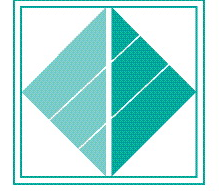 الجمهورية العربية السورية              وزارة الماليةالهيئة العامة للضرائب والرسوم   قرار رقم /    465   / ق.و وزير المالية  بناء على أحكام المرسوم رقم /61/ تاريخ 9/2/2013                                                                                بناء على أحكام القانون الأساسي للعاملين في الدولة رقم /50/ تاريخ 6/12/2004.                                                            بناء على القانون رقم /41/ تاريخ 31/12/2007 المتضمن إحداث الهيئة العامة للضرائب والرسوم.                                                                                        وعلى أحكام المرسوم التشريعي رقم /64/ تاريخ 9/8/ 2010.                                                                       وعلى أحكام ملاك الهيئة العامة للضرائب والرسوم الصادر بالمرسوم رقم /188/ تاريخ 15/6/2008.                                                                                                                          وعلى أحكام المرسوم رقم /392/ تاريخ 12/10/ 2011 .                                                                                    وعلى أحكام النظام الداخلي للهيئة العامة للضرائب والرسوم الصادر بالقرار رقم /1/ ق.و تاريخ 3/1/2001 لا سيما المادة /22/ منه . وعلى القرار رقم /  1066/ ق.م تاريخ 3/5/2017 المتضمن افتتاح دورة تدريبية على أعمال مراقبي الدخل .                                                                                           يقـــــــــــــــــــرر مايلــــــــــــــي :  مادة 1) تعدل المادة /1/ من القرار رقم/ 463/ ق.و تاريخ 25/7/ 2017 بحيث يتم إضافة أسماء الناجحين من الرقم /54 /وحتى الرقم /64/ وفق تسلسل درجات نجاحهم نظراً لسقوط أسمائهم سهواً من القرار المذكور وهم : مادة 2) يبلغ هذا القرار من يلزم لتنفيذه .                                                                                                                                                                                                            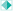                                                                                                                                                                                               وزير المالية                                                                                                                                                                                الدكتــور مــأمـــون حــمــدانصــورة إلـــى :- مكتب السيد الوزير - مديرية مكتب المدير العام - معاونو المدير العام- مديرية التأهيل والتدريب مع الأصل - مديرية مالية محافظة دمشق - مديرية مالية محافظة ريف دمشق - مديرية مالية اللاذقية - مديرية مالية طرطوس - مديرية مالية حمص- مديرية مالية حماة- مديرية مالية محافظة درعا - مديرية مالية محافظة السويداء - السادة أصحاب العلاقة - الديوان مالية دمشقمنال هلال 54مالية حماهفداء أحمد الموعي55مالية دمشقناهد أبو زيد56مالية ريف دمشقغدير نظيرأبو خليل57مالية دمشقنور الصباغ الشيرازي58مالية دمشقنسرين عباس حسين59مالية دمشقرنا محمد راعي60مالية السويداءصفاء عاطف مراد61مالية دمشقثائر عبد الله الأحمد62مالية دمشقرزان محمد عليان63مالية ريف دمشقعلا بلال حسن64